22 ноября наш детский сад принял участие в АКЦИИ  по ПДД  «СОХРАНИ САМОГО ДОРОГО !»ВОДИТЕЛЬ ! ПРИСТЕГНИ РЕМЕНЬ БЕЗОПАСНОСТИ !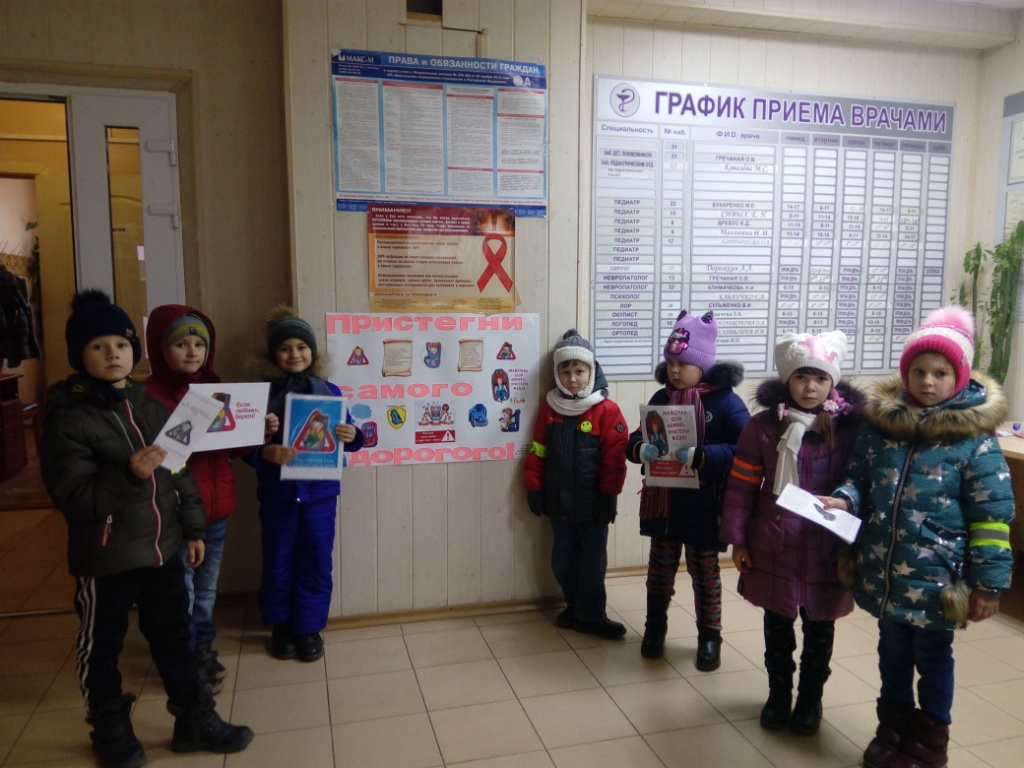 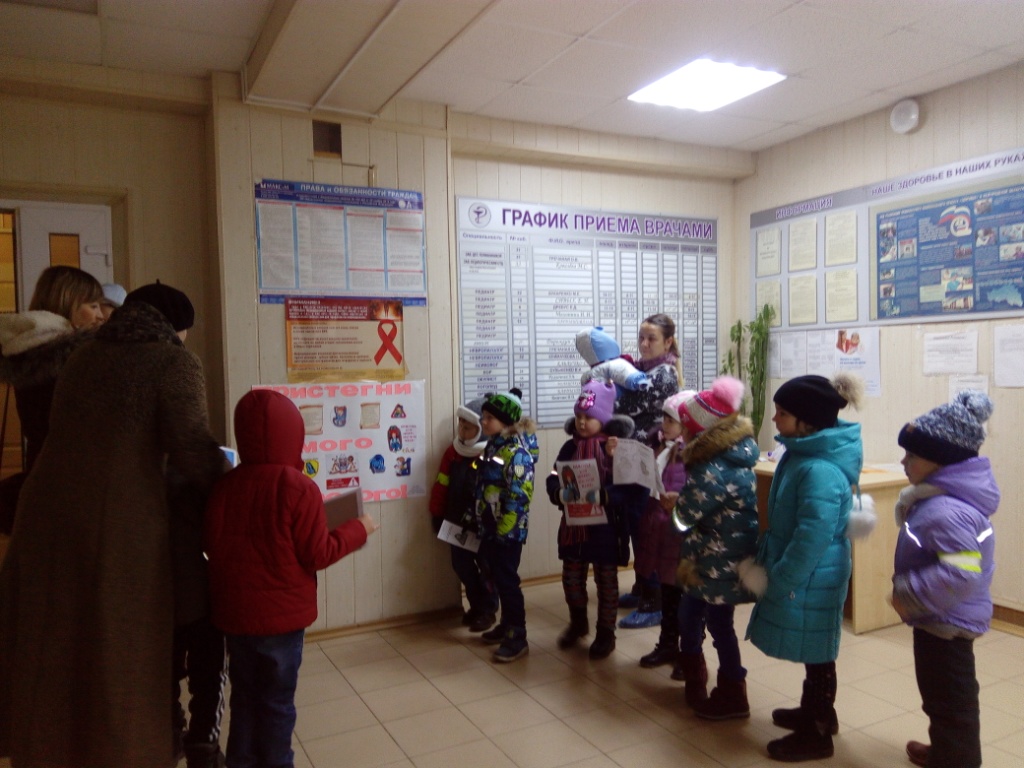 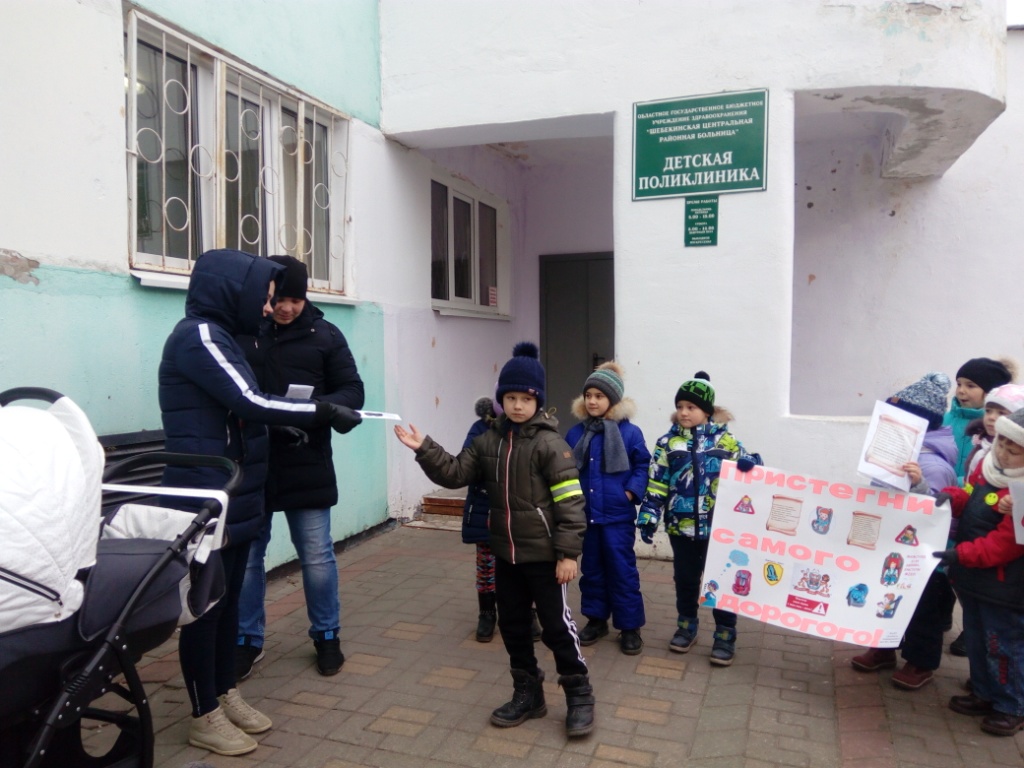 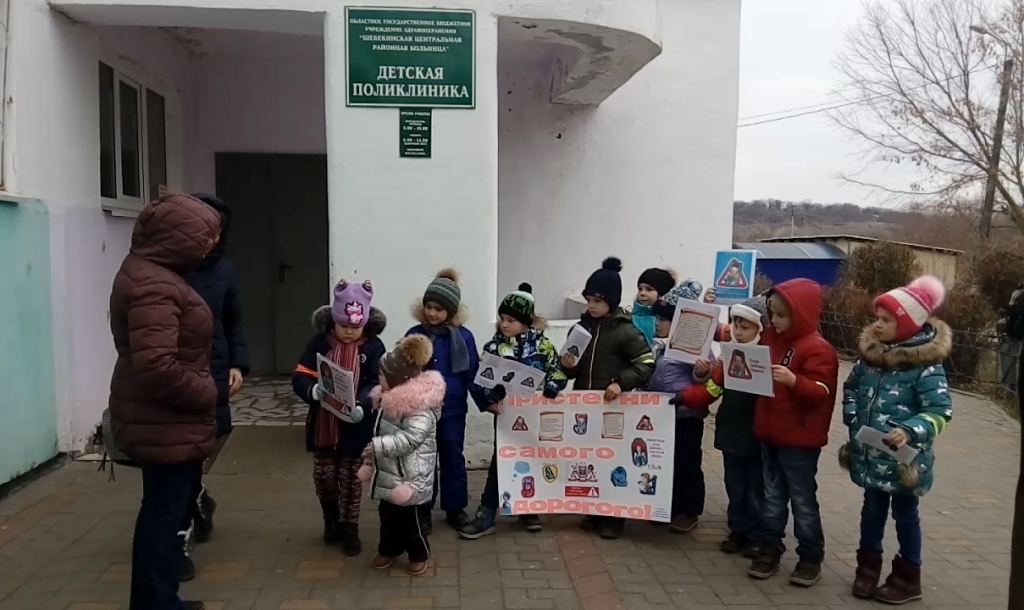 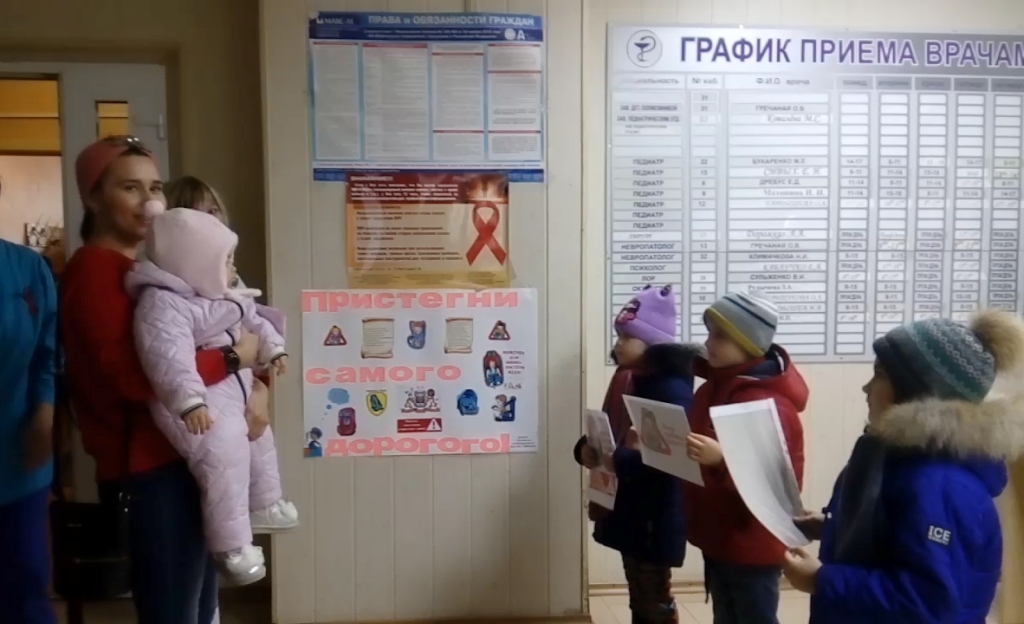 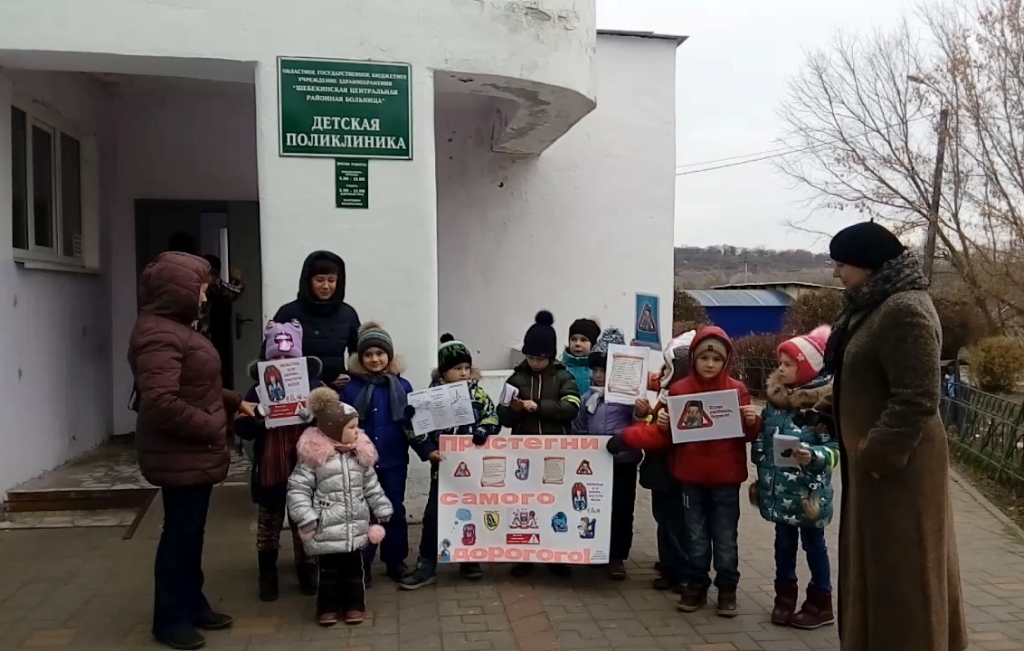 